 أكمل تعمير الجدول/1?ماهي وظيفة الصهيرة /2……………………………………………………………………………………………………………………………………………..علما أن الأمبير ماتر الإبري أشار إلى 45 تدريع في السلم و100 وإن العيار الذي تم اختياره هو 0.9 حدد شدة التيار الكهربائي في الدارة/3………………………………………………………………………………………………………………………………………………………………………………………………………………………. أتمم الجمال الناقص/4……………………يتم حماية الدارة ب –  ………………….. لقيس جهد التيار الكهربائي نستعمل-……………………..لقيس شدة التيار الكهربائي نستعمل- (أكمل الجدول ب (مستمر) أو (متردد/5الإسم :………….اللقب :………….7B………………فرض تأليفي في مادة التربية التكنولوجيةالإستاذ:أحمدالسنة الدراسية:2019/2020رمز المكونإسم المكونالصهيرةزر ضاغطصمام مشع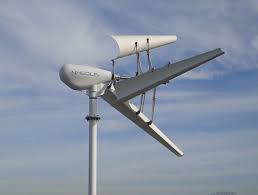 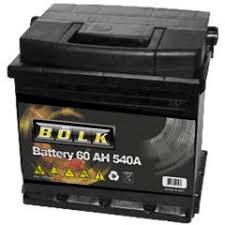 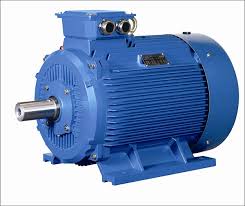 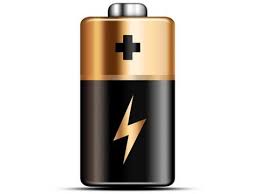 